Приложение № 1 к решению Обнинского городского Собрания «О внесении изменений в решение Обнинского городского Собрания от 26.06.2018 № 09-44 «Об изменении границ городского округа «Город Обнинск» и сельского поселения «деревня Кривское» от 27.11.2018 № 09-47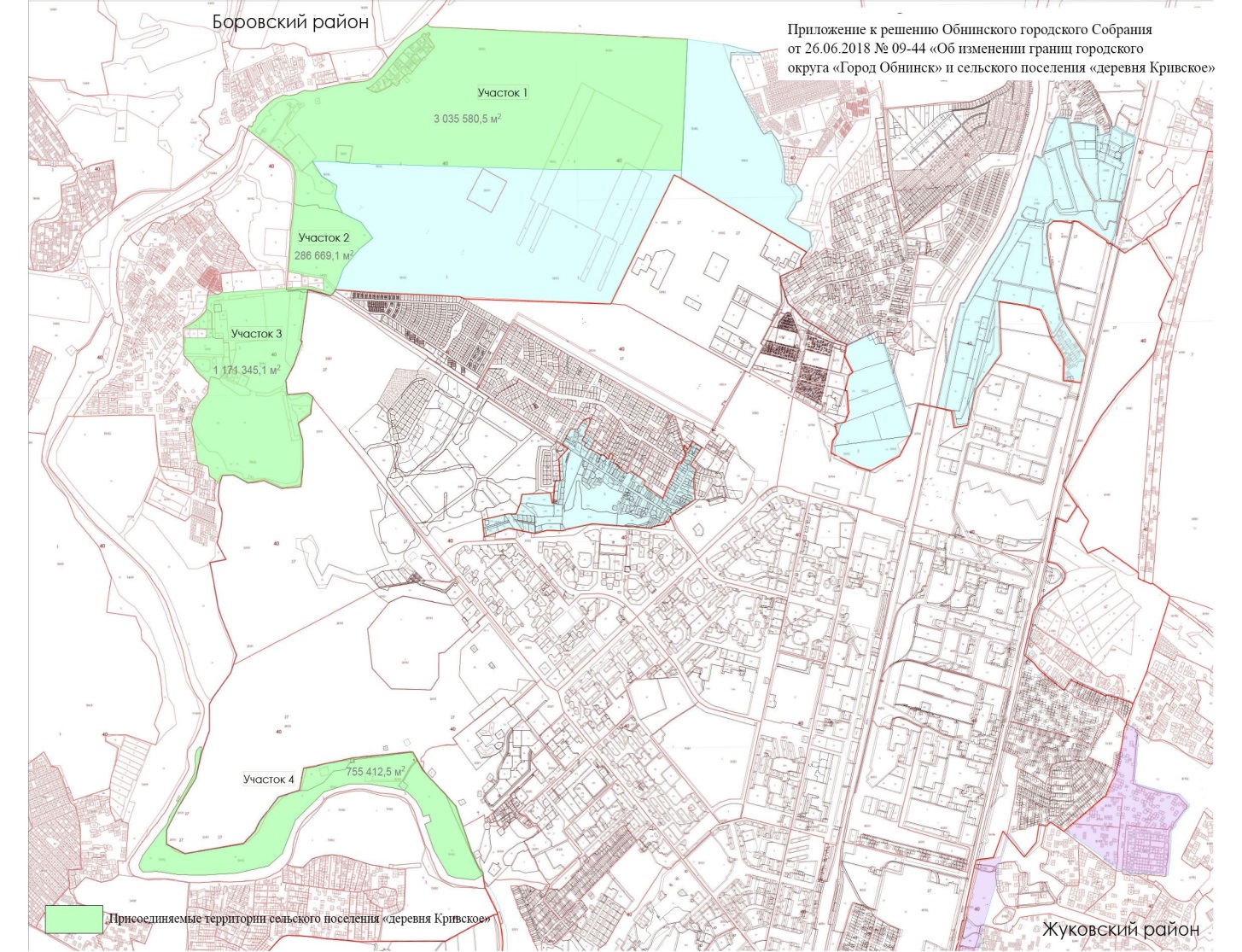 